lMADONAS NOVADA PAŠVALDĪBA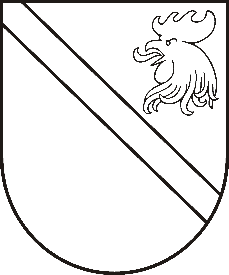 Reģ. Nr. 90000054572Saieta laukums 1, Madona, Madonas novads, LV-4801 t. 64860090, fakss 64860079, e-pasts: dome@madona.lv ___________________________________________________________________________MADONAS NOVADA PAŠVALDĪBAS DOMESLĒMUMSMadonā2018.gada 26.jūlijā								Nr.307									(protokols Nr.13, 18.p.)Par zemesgabala ar kadastra Nr.7074 004 0180, Mārcienas pagastā, Madonas novadā īpašumtiesību  reģistrēšanu zemesgrāmatā un atsavināšanas ierosinājumu Madonas novada pašvaldība 2018.gada 12.jūlijā ir saņēmusi SIA “OBBA CARBON”, reģistrācijas Nr.40203144091, iesniegumu ar lūgumu iegādāties pašvaldības zemesgabalu 6,3 ha platībā ar kadastra Nr.7074 004 0180, kas atrodas adresē “Virši A”, Mārcienas pagastā, Madonas novadā. SIA “OBBA CARBON” īpašumā atrodas blakus esošais zemesgabals ar kadastra Nr.7074 004 0321, kur kapitālsabiedrība veic nepieciešamos pasākumus, lai izveidotu kokogļu ražošanu Madonas novadā, Mārcienas pagastā, ražošana radīs papildus 20-30 jaunas darba vietas novadā, attīstīs novada ekonomiku un palielinās kopējo budžetu ar iemaksātiem nodokļiem. Zemesgabals kapitālsabiedrībai nepieciešams koku uzglabāšanai, kā arī savu turpmāko plānu attīstībai un paplašināšanai. Madonas novada pašvaldība konstatē: Madonas novada pašvaldībai ir piekritīgs nekustamais īpašums -  neapbūvēts zemesgabals ar adresi “Virši A”, Mārcienas pagastā, Madonas novadā (kadastra Nr.7074 004 0180) 6,3 ha platībā. Īpašumtiesības uz nekustamo īpašumu pašvaldībai zemesgrāmatā nav reģistrētas.Saskaņā ar pārvaldes vadītāja Bērzaunes un Mārcienas pagastos E.Lāča sniegto informāciju, nekustamais īpašums nav nepieciešams pašvaldības funkciju veikšanai, pagastu pārvaldes vadītājs ierosina nekustamā īpašuma pārdošanu. Likuma “Par zemes privatizāciju lauku apvidos” 27.panta pirmā daļa nosaka, ka darījumus var veikt tikai ar to zemi, uz kuru īpašuma tiesības ir nostiprinātas zemesgrāmatā.Publiskas personas mantas atsavināšanas likuma 3.panta otrā daļa paredz, ka publisku personu mantas atsavināšanas pamatveids ir mantas pārdošana izsolē.Noklausījusies pašvaldības izpilddirektora Ā.Vilšķērsta sniegto informāciju, pamatojoties uz likuma “Par pašvaldībām” 21.panta pirmās daļas 27.punktu,  Publiskas personas mantas atsavināšanas likuma 4.panta otro daļu, ņemot vērā 18.07.2018. Finanšu un attīstības komitejas atzinumu, atklāti balsojot: PAR – 14 (Agris Lungevičs, Ivars Miķelsons, Artūrs Čačka, Andris Dombrovskis, Antra Gotlaufa, Artūrs Grandāns, Gunārs Ikaunieks, Valda Kļaviņa, Valentīns Rakstiņš, Andris Sakne, Rihards Saulītis, Inese Strode, Gatis Teilis, Kaspars Udrass), PRET – NAV,  ATTURAS – NAV, Madonas novada pašvaldības dome  NOLEMJ:Uzdot Mārcienas pagasta pārvaldei organizēt: nekustamā īpašuma ar adresi “Virši A”, Mārcienas pagasts, Madonas novads (kadastra Nr.7074 004 0180) uzmērīšanu;nekustamā īpašuma ar adresi “Virši A”, Mārcienas pagasts, Madonas novads (kadastra Nr.7074 004 0180), ierakstīšanu zemesgrāmatā uz pašvaldības vārda;nekustamā īpašuma ar adresi “Virši A”, Mārcienas pagasts, Madonas novads (kadastra Nr.7074 004 0180) novērtēšanu pie nekustamo īpašumu sertificēta vērtētāja.Pēc lēmuma 1.punktā noteikto darbību veikšanas jautājumu par nekustamā īpašuma ar adresi “Virši A”, Mārcienas pagasts, Madonas novads (kadastra Nr.7074 004 0180) atsavināšanu  - pārdošanu atklātā izsolē virzīt uz kārtējo Finanšu un attīstības komitejas sēdi. Kontroli par lēmuma izpildi uzdot pašvaldības izpilddirektoram. Domes priekšsēdētājs						A.Lungevičs